       HOGAR LA INMACULADA - AÑO 2017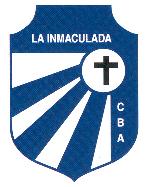 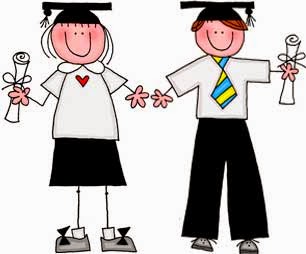 LISTA DE MATERIALES DE SEXTO GRADO  2 Carpetas tamaño Rivadavia forradas, con rótulo, carátulas con folios para cada asignatura, hojas de calcar y de colores, y 4 folios reforzados con rótulo Una carpeta para Lengua (con 2 carátulas: una para Lengua y otra para Literatura) y Ciencias Sociales y otra para Matemática y Ciencias Naturales. Para Matemática colocar hojas cuadriculadas y hojas rayadas para todas las demás áreas con márgenes reforzados. Cartuchera completa con: lapicera azul, lapiceras de colores, microfibra negra permanente, 1 lápiz negro, lápices de colores,  un fibrón negro permanente, un fibrón para pizarra color negro o azul, goma, sacapuntas (NO cuchillita), tijera de buen corte, plasticola o adhesivo transparente, regla y útiles de geometría. Todos los elementos de la cartuchera deben tener apellido, nombre y grado adheridos. Es muy importante que sean personalizados.Diccionario escolar forrado y con rótulo.2 papeles madera y 2 afiches de color claro (puede ser de color: amarillo, naranja, verde manzana, celeste, rosa pálido o blanco). Estos materiales permanecerán en el aula “asegurarse que lleguen en perfecto estado”. 1 Block de post stick para escritorio de colores, de 7 cm. X 7 cm. aprox. 1 cuaderno tapa dura con espiral, hojas rayadas, tamaño monitor (Entre 80 y 100 hojas).Libro de estudio: ¡CLIC! Prácticas del lenguaje 6 – Editorial Kapelusz Norma – Edición 2013. Podrán comprarlo usado de los alumnos del año  pasado.Libro de texto literario para el primer trimestre: “EL VERANO DEL POTRO”, del autor Rodolfo Otero, Editorial Estrada, Edición 2015. (Comenzaremos a utilizarlo a partir del día lunes 20 de marzo)Para trabajar en las áreas de Ciencias Naturales y Ciencias Sociales deberán traer libros de sexto grado de cualquier editorial.MATERIAS ESPECIALES1 Carpeta tamaño Rivadavia forrada, con rótulo: 4 carátulas con folios (Informática, Educación Religiosa, Inglés y Música), hojas rayadas para todas las áreas con márgenes reforzados.Artes Visuales (Plástica): carpeta TAMAÑO DOBLE OFICIO CON ELÁSTICO con hojas blancas y de colores DOBLE OFICIO, con rótulo.Educación Física: Bolsa de higiene con jabón, toalla, peine y desodorante a bolilla. (Esta bolsita deberá permanecer en la mochila).